Tydligare regler för temporär befrielse vid sjukdomEnligt 10§ lagtingsordningen framgår att ”lagtinget kan på begäran av en lagtingsledamot bevilja denne befrielse från uppdraget som lagtingsledamot för en bestämd tid, om lagtinget anser att det finns en godtagbar orsak till detta.”Emellertid finns ingen minimitid angiven i lagtingsordningen vilket kan leda till godtycke från majoriteten i lagtinget. Detta kan även leda till att en ytterligare osäkerhet läggs på en redan sjukskriven lagtingsledamot då denne vill att en ersättare snabbt skall träda in i dennes ställe.Detta kan absolut inte anses lämpligt ur demokratisk synvinkel.Med anledning av det ovanstående föreslår jagatt lagtinget uppmanar talmanskonferensen att föreslå ändringar av lagtingets regelverk så att minimitiden för en befrielse enligt 10§ i lagtingsordningen preciseras och samtidigt enligt denna paragraf ge en lagtingsledamot den subjektiva rätten att avgöra när och om denne skall erhålla befrielse. Stephan Toivonen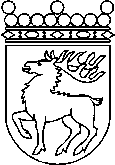 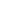 Ålands lagtingÅTGÄRDSMOTION nr 14/2021-2022ÅTGÄRDSMOTION nr 14/2021-2022Lagtingsledamot DatumStephan Toivonen2022-06-01Till Ålands lagtingTill Ålands lagtingTill Ålands lagtingTill Ålands lagtingTill Ålands lagtingMariehamn den 6 juni 2022